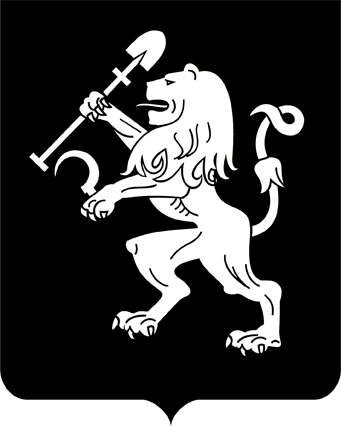 АДМИНИСТРАЦИЯ ГОРОДА КРАСНОЯРСКАРАСПОРЯЖЕНИЕО признании многоквартирного дома аварийным и подлежащим сносу, жилого дома непригодным для проживанияВ связи с выявлением оснований для признания многоквартирного дома аварийным и подлежащим сносу, жилого дома непригодным               для проживания, руководствуясь Положением о признании помещения жилым помещением, жилого помещения непригодным для проживания,  многоквартирного дома аварийным и подлежащим сносу или реконструкции, садового дома жилым домом и жилого дома садовым домом, утвержденным постановлением Правительства Российской Федерации от 28.01.2006 № 47, статьями 45, 58, 59 Устава города Красноярска, распоряжением Главы города от 22.12.2006 № 270-р: 1. Признать аварийным и подлежащим сносу многоквартирный дом по адресу: г. Красноярск, ул. Инициаторов, д. 1 (заключение межведомственной комиссии от 24.03.2023 № 1682).2. Признать непригодным для проживания жилой дом по адресу:        г. Красноярск, ул. Лесопильщиков, 162, дом 28ж (заключение межведомственной комиссии от 24.03.2023 № 1681).  3. Настоящее распоряжение опубликовать в газете «Городские                  новости» и разместить на официальном сайте администрации города.Заместитель Главы города – руководитель департаментагородского хозяйства		  					         Ю.А. Савин29.03.2023№ 47-гх